Understanding Leadership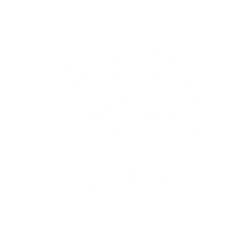 Who are you as a leader?! What contribution do you want to make to the movement, your community, or workplace?! In this module, you will: Describe great leaders you knowExplore skills and behaviors of great leadersReflect on your value as a leader and your impact Identify your strengths and opportunities for growthDelivery methods:The in-person module recommends 4 hours is needed to deliver the training.The independent activities are designed for athletes to do on their own or with support. They can also be utilized as part of a series facilitated by the Program. An e-learning course on SO Learn is anticipated to be available August 2020.Resources:TopicDescriptionLesson 1: Leadership BasicsDefinition of Leadership Everyday Leaders Activity Learn the definition of leadership used in the Special Olympics Leadership Academy and think about great leaders you know personally and discuss their behaviors. Lesson 2: Behaviors of Great LeadersThe Leadership Challenge Putting behaviors into practiceLearn 5 behaviors of great leaders as outlined in Kouzes and Posner’s “The Leadership Challenge” work.Lesson 3: Leadership Skills6 Basic Leadership Skills Practice the skillsReflecting and assessing your SkillsLeadership development includes six important skills: communication, adaptability, decision making, goal orientation, relationship building and continuous improvement.Lesson 4: Leadership JourneyWhat is Your Leadership Journey? Leadership Action PlanReflect on your journey as a leader what have you already done and where do you want to go? Develop an action plan to help you get there.Facilitator Guide for In-Person WorkshopParticipant WorkbookA-4 EnglishLetter EnglishPowerPoint slidesIndependent activitiesDefinition of LeadershipBehaviors of Great Leaders CommunicationLeadership JourneyDiscussion Guide for Independent Activities